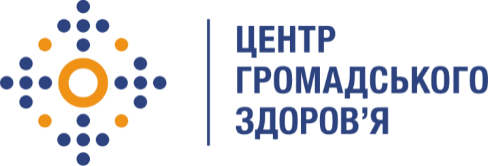 Державна установа 
«Центр громадського здоров’я Міністерства охорони здоров’я України» оголошує конкурс на консультанта для підготовки та проведення тренінгу серед медичних працівників,  на тему «Методика реалізації та особливості біологічного компоненту біоповедінкових досліджень 2021 року»,в рамках проекту «Підтримка системи епідеміологічного нагляду за ВІЛ і системи управління/поліпшення якості лабораторій Міністерства охорони здоров'я України, покращення використання стратегічної інформації та pозбудова потенціалу громадської охорони здоров'я в рамках Надзвичайної ініціативи Президента США з надання допомоги у боротьбі з ВІЛ/СНІД (PEPFAR)»Назва позиції: консультант для підготовки та проведення тренінгу серед медичних працівників,  на тему «Методика реалізації та особливості біологічного компоненту біоповедінкових досліджень 2021 року».Період надання послуг: липень - серпень 2021 р. Інформація щодо установи:Головним завданнями Державної установи «Центр громадського здоров’я Міністерства охорони здоров’я України» (далі – Центр) є діяльність у сфері громадського здоров’я. Центр виконує лікувально-профілактичні, науково-практичні та організаційно-методичні функції у сфері охорони здоров’я з метою забезпечення якості лікування хворих на cоціально-небезпечні захворювання, зокрема ВІЛ/СНІД, туберкульоз, наркозалежність, вірусні гепатити тощо, попередження захворювань в контексті розбудови системи громадського здоров’я. Центр приймає участь в розробці регуляторної політики і взаємодіє з іншими міністерствами, науково-дослідними установами, міжнародними установами та громадськими організаціями, що працюють в сфері громадського здоров’я та протидії соціально небезпечним захворюванням.Завдання Підготовка презентаційного матеріалу для проведення практичної частини тренінгу серед медичних працівників на тему «Методика реалізації та особливості біологічного компоненту біоповедінкових досліджень 2021 року».Підготовка та забезпечення проведення практичних занять для групової роботи учасників тренінгу.Проведення двох 2-денних заходів: «Тренінг серед медичних працівників, на тему «Методика реалізації та особливості біологічного компоненту біоповедінкових досліджень 2021 року» (проведення практичних занять з учасниками тренінгу);Вимоги до професійної компетентності:Освіта  за   фахом ( бажано фельдшер-лаборант);Досвід роботи у сфері охорони здоров’я понад 5 років;Практичні навички з забору капілярної крові у пацієнтів з порушенням периферичного кровообігу;Практичні навички з процедури проведення тестування на ВІЛ із застосуванням швидких тестів;Відмінне знання усної та письмової ділової української мови;Чітке дотримання термінів виконання завдань;Відповідальність.Резюме українською та англійською мовами мають бути надіслані електронною поштою на електронну адресу: vacancies@phc.org.ua із копією на s.salnikov@phc.org.ua. В темі листа, будь ласка, зазначте: «269-2021 Консультант для підготовки та проведення тренінгу серед медичних працівників,  на тему «Методика реалізації та особливості біологічного компоненту біоповедінкових досліджень 2021 року».Термін подання документів – до 21 липня 2021 року, реєстрація документів 
завершується о 18:00.За результатами відбору резюме успішні кандидати будуть запрошені до участі у співбесіді. У зв’язку з великою кількістю заявок, ми будемо контактувати лише з кандидатами, запрошеними на співбесіду. Умови завдання та контракту можуть бути докладніше обговорені під час співбесіди.Державна установа «Центр громадського здоров’я Міністерства охорони здоров’я України» залишає за собою право повторно розмістити оголошення про конкурс, скасувати конкурс, запропонувати договір з іншою тривалістю.